SARAGONZÁLEZ DÍAZP R O F E S I Ó NRE SU ME NExtremely motivated to constantly develop my skills and grow professionally. I am confident in my ability to come up with interesting ideas for unforgettable marketing campaigns.C O N T A C T OH A B I L I D A D E SExceptional communication and networking skills Successful working in a team environment, as well as independentlyThe ability to work under pressure and multi-task The ability to follow instructions and deliver quality resultsE X P E RI E N C I A512 Moore Street, Indigo Valley, San Diego, California13 Monkeys, Marketing AssistantMaintained and organized numerous office files2019www.csamson.com hello@csamson.com fb.com/csamson@c_samsonConstantly updated the company’s contact and mailing listsMonitored ongoing marketing campaigns Monitored press coverageWorld Mark, Marketing Assistant	2019F O RMA C I Ó N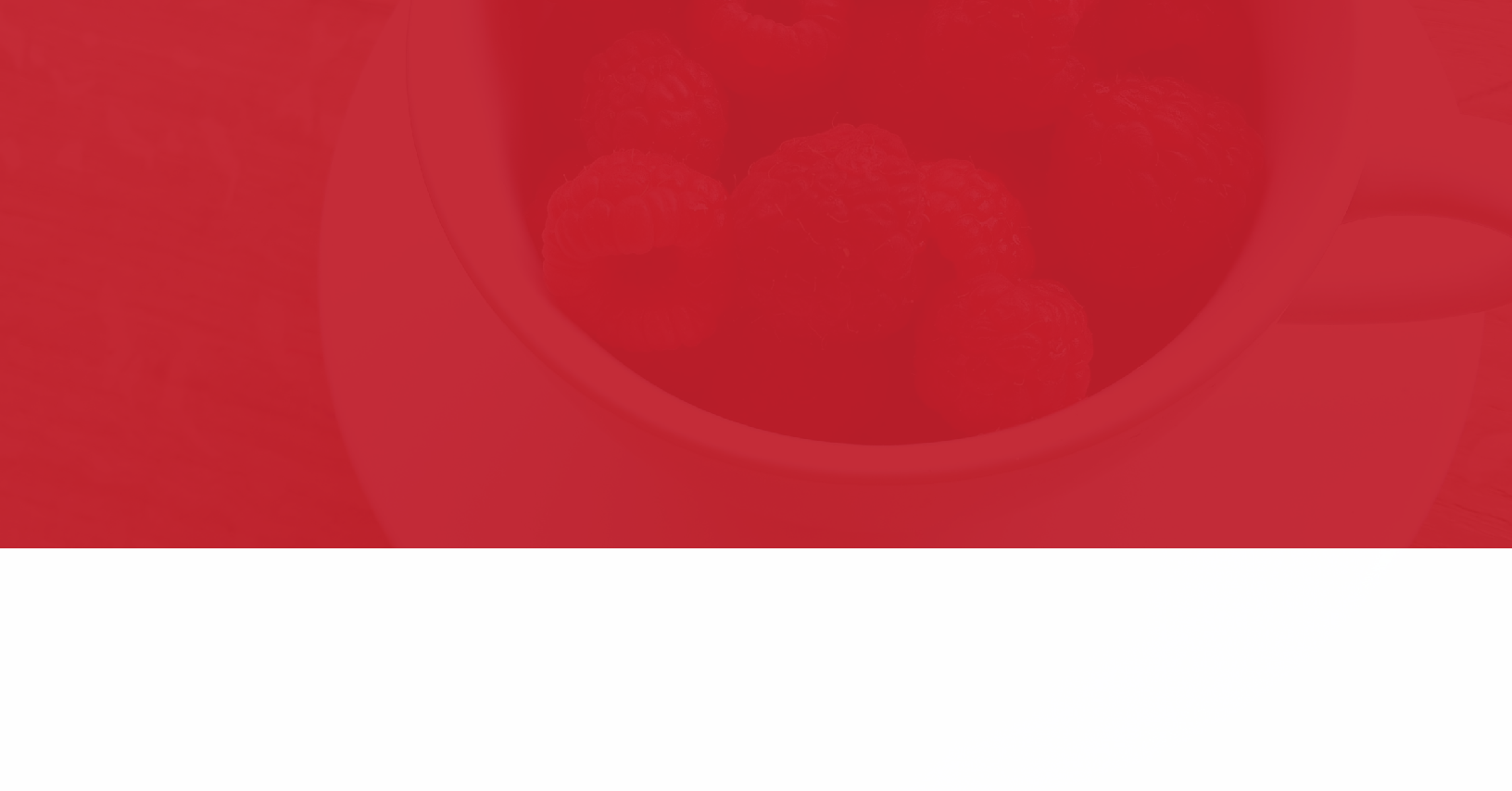 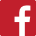 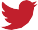 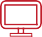 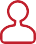 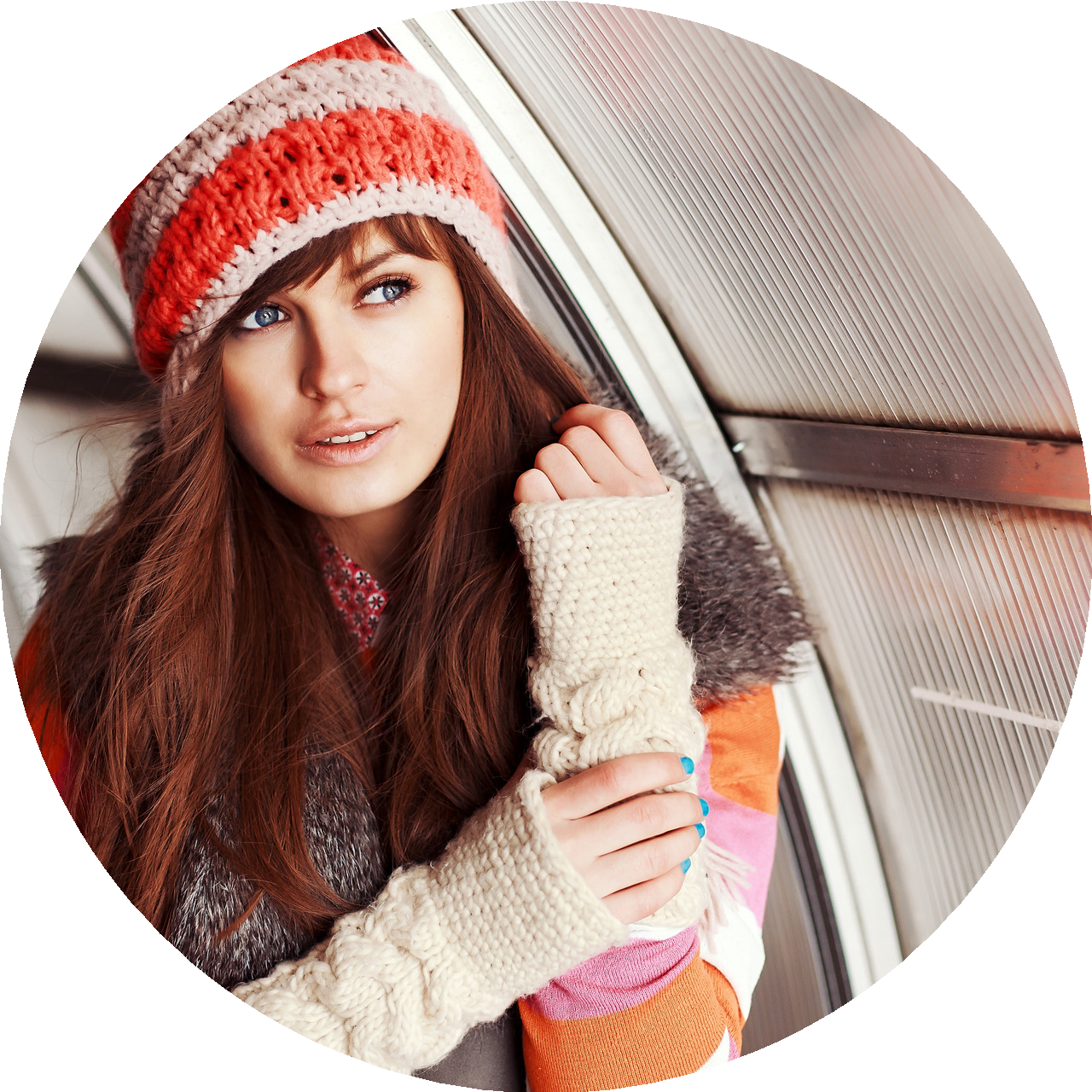 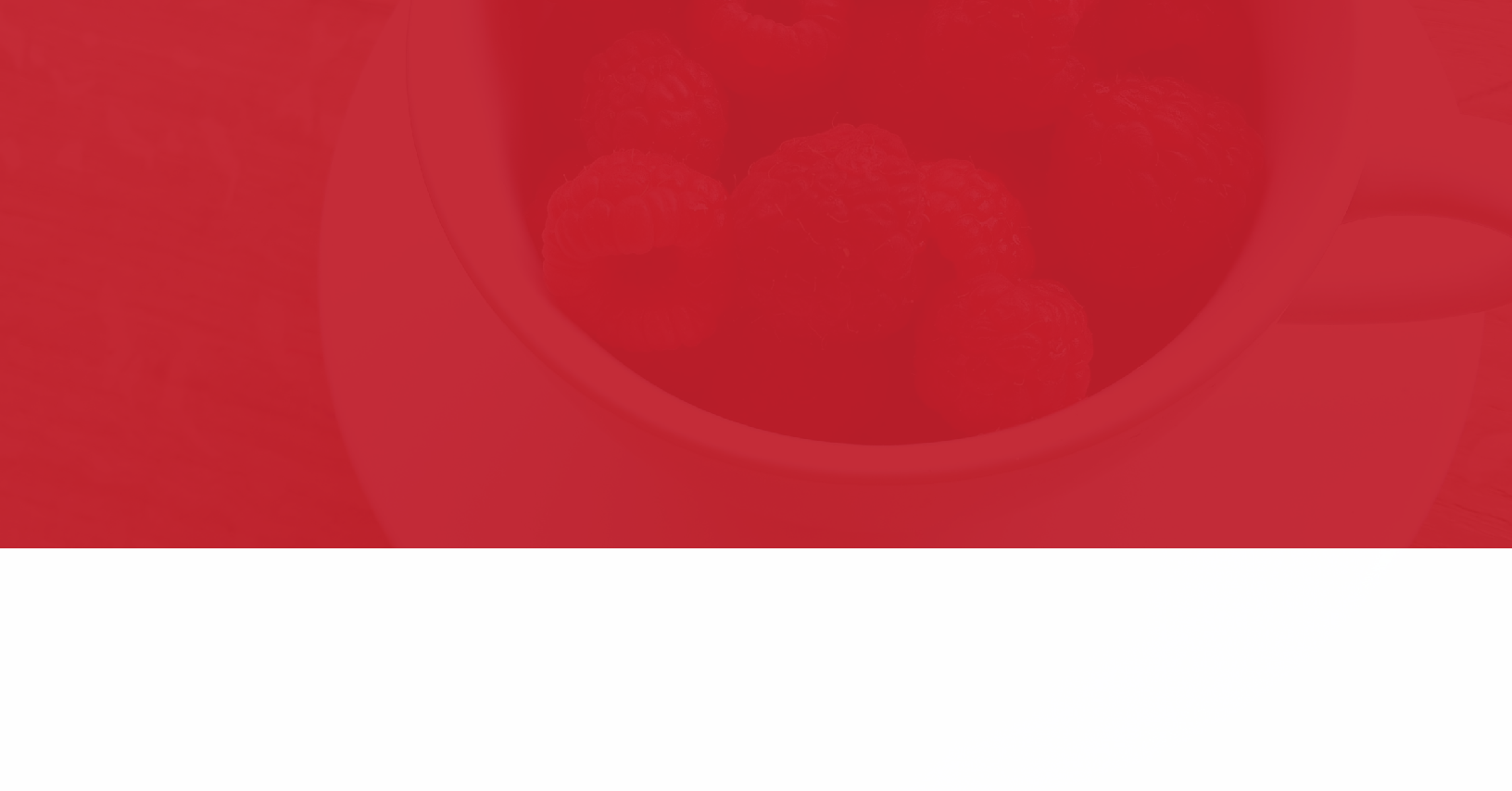 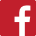 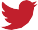 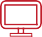 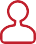 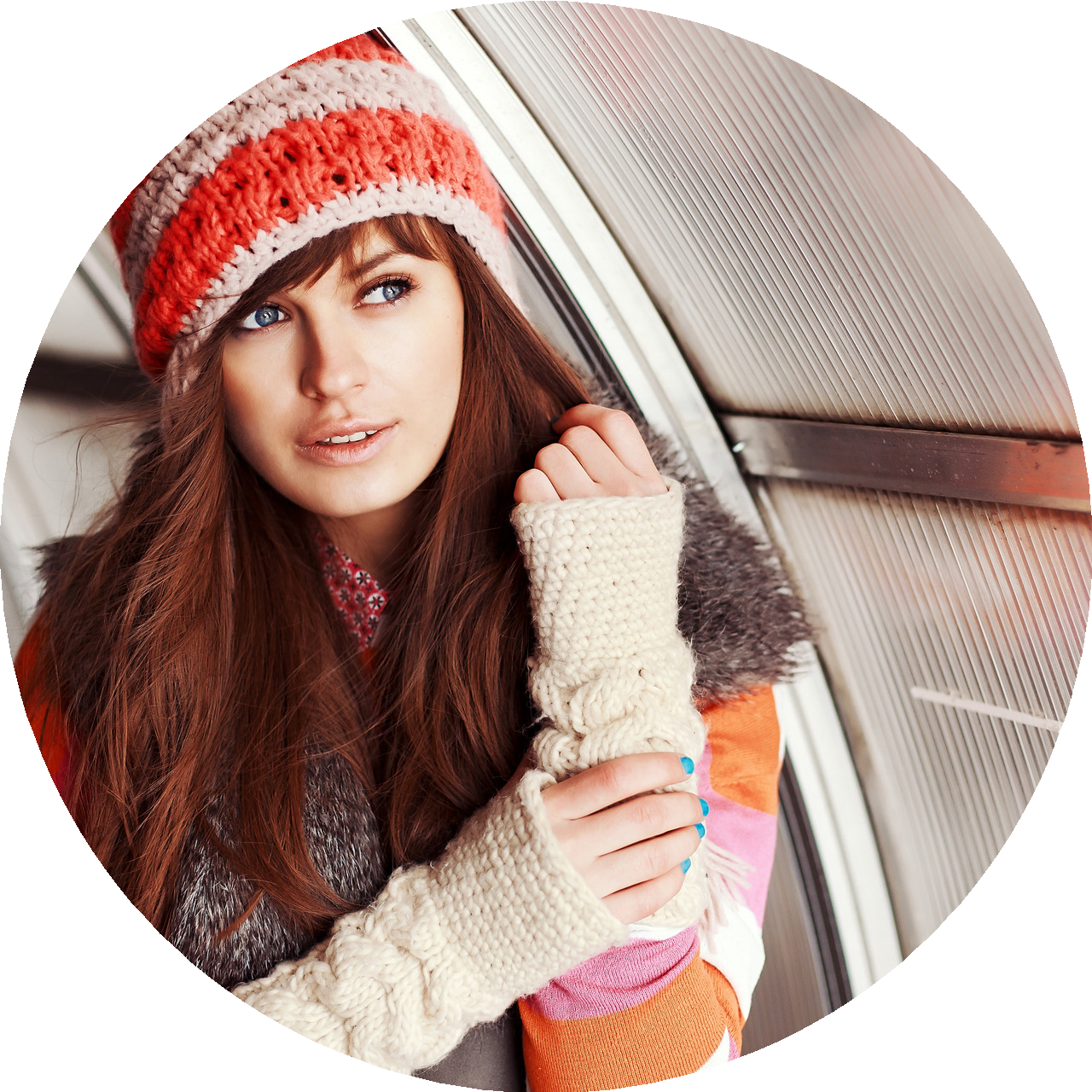 San Diego University Bachelor in Marketing, 2018Handled the company’s online presence – regularly updated the company’s website and various social media accountsMonitored ongoing marketing campaigns Prepared presentations for prospective clients